指標次指標摘要說明配分給分方式得分需修正處網站介面版面規劃提供版面組成要素：(1)機關名稱或標章(2)語言版本選擇(3)網站無障礙標章(4)網站資料開放宣告(5)隱私權及資訊安全宣告(6)完整通訊地址(含郵遞區號)(7)聯絡電話(含電話區碼)7符合1項-給1分(最高給7分)無-給0分7網站無障礙標章待上線後申請網站介面網站導覽功能網站導覽功能組成要素： (1)頁首提供「網站導覽」 (2)提供Sitemap.xml文件 (3)提供路徑導覽列4提供任2項組成要素-給4分僅提供「網站導覽」-給3分無-給0分4網站內容內容分類網站更新資訊內容，應依據其屬性類型分類(例如最新消息、新聞稿、公告資訊等)3有-給3分 無-給0分3網站內容相關連結提供所屬上級機關網站連結及相關專業性質網站連結，依屬性分類呈現2有-給2分 無-給0分2維運管理有效連結網站提供之連結，應確保其連結有效性(本項使用W3C檢測工具)https://validator.w3.org/checklink5皆為有效-給5分1筆無效-給3分2筆無效-給1分3筆以上-給0分5國發會說403及404才算無效連結公司端測試ok4/12再測無403及404維運管理連結一致性網站提供之連結，應確保任一筆連結的顯示內容文字，與連結網頁內容一致(隨機檢測5筆連結之內容一致性)2有-給2分 無-給0分2維運管理內容更新網站最新消息、新聞稿或公告資訊等，應標示更新日期，並依日期由新至舊排列2有-給2分無-給0分2維運管理更新頻率統計3個月內網站內容更新數量，例如最新消息、活動資訊、新聞稿或公告等510筆以上-給5分5筆以上-給3分未達5筆-給0分5請客戶多補幾則最新維運管理語系編碼語系編碼為UTF-8格式2有-給2分無-給0分2維運管理加密連線網站使用HTTPS加密連線5全網站使用HTTPS-給5分僅線上申辦服務使用HTTPS-給3分無-給0分5維運管理流量統計網站導入流量統計工具(例如Google Analytics或類似工具)5有-給5分無-給0分5維運管理符合HTML標準通過國際組織W3C提供的HTML檢測工具檢測https://validator.w3.org/nu/1無檢測出錯誤(Error)-給1分檢測出錯誤-給0分0維運管理符合CSS標準通過國際組織W3C提供的CSS檢測工具檢測https://jigsaw.w3.org/css-validator/1無檢測出錯誤(Error)-給1分檢測出錯誤-給0分1上線後再測一次維運管理網頁動畫網頁動畫或互動式內容採用開放標準，確保使用者可跨瀏覽器瀏覽，應移除Flash文件2無檢測出Flash文件-給2分檢測出Flash文件-給0分2網站服務搜尋服務提供站內搜尋服務，搜尋輸入框可清楚識別並擺放於網站版面固定位置，且可搜尋近期發布之內容3有-給3分無-給0分3網站服務搜尋建議找不到相符資料時，應提供搜尋建議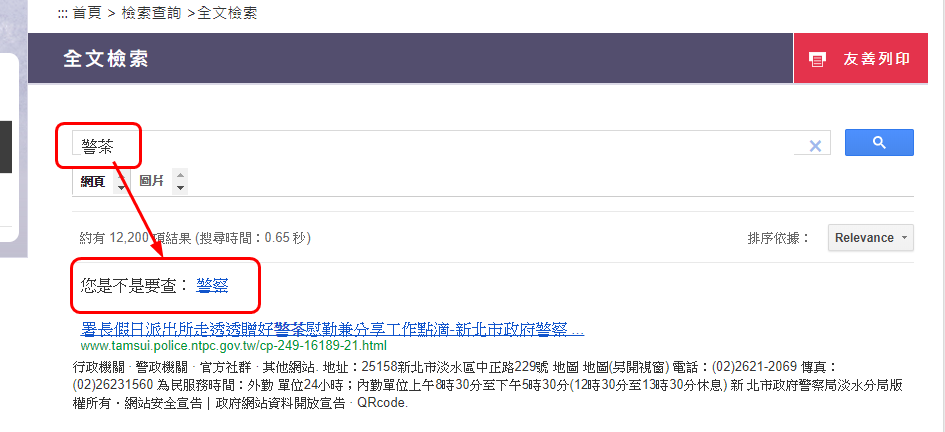 3有-給3分無-給0分3全文檢索使用Google搜尋有此功能網站服務意見信箱提供意見信箱或首長信箱等服務，並揭露郵件回覆時間或處理進度等資訊3有-給3分無-給0分3前台須登入帳密進度查詢，但請客戶上線後多演練幾則，以備查網站服務通用文件提供下載之文件應提供通用格式 (例如PDF、ODF等)，並標示檔案格式3有-給3分無-給0分3行動友善響應式網頁網站使用響應式設計(RWD)，可依據顯示裝置自動調整版面配置，使網頁內容易於瀏覽5具備RWD-給5分無-給0分5行動友善網頁載入網站應確保網頁載入所需的時間維持適當的水準11，以免影響使用體驗(本項使用PageSpeed Insights檢測工具)https://developers.google.com/speed/平均分數=(行動版得分+電腦版得分)/25平均50分以上-給5分平均30分以上-給3分平均10分以上-給1分平均未滿10分-給0分53/30測公司端總分平均前超過100(上線後盡量不掛大圖/多檔)社群服務社群分享網站提供社群網路媒體分享功能，方便使用者即時分享網頁內容2有-給2分無-給0分2加分類網站服務創新應用網站服務以使用者為導向，提供對話機器人服務/網站API串接服務/群眾外包機制/網頁視覺設計(用首頁統計圖表申覆)等創新應用3本項採加分制，若有其中1項者，總分加3分04/9尚在申覆RSS是否也算是API串接服務??如果不算，等無障礙過後，首頁放滾差效果加分類流量儀表板網站加入國發會流量儀表板服務，呈現政府網站流量數據2本項採加分制，若有符合，總分加2分2已申請加入加分類業務網站外語版提供業務網站外語版，考量外語人士之使用需求2本項採加分制，若有符合，總分加2分277總分73